「106年數位學伴計畫」實施說明及申請資料105.07計畫緣起     依據行政院核定「普及偏鄉數位應用計畫(105~108年)」本部之子計畫「偏鄉數位應用推動計畫」辦理，運用網路媒介跨越城鄉空間障礙，以陪伴與學習為基礎，培訓大專校院學生運用資訊科技融入學習，透過線上即時陪伴與學習，協助提升偏遠地區學童學習動機與興趣，促進城鄉學習機會均等。計畫介紹以大學學伴制為概念，招募、培植大學生擔任偏遠地區國民中小學/數位機會中心(以下簡稱DOC)學童之學伴，藉由視訊設備與線上學習平臺，讓教學端(大學生)與學習端(國民中小學/DOC學童)以定時、定點、集體方式，每週2次(每次2堂課，每堂課45分鐘)，進行一對一線上即時陪伴與學習，提供資訊應用及學習諮詢。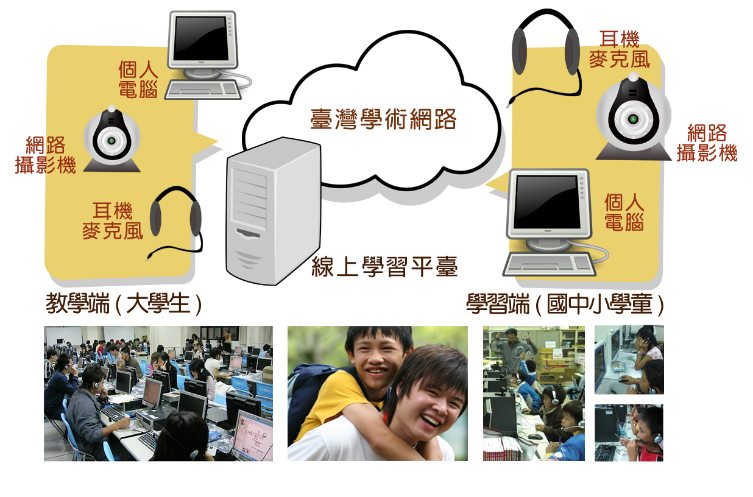 【圖1 數位學伴計畫線上環境與設備架構】105年共計補助19所夥伴大學(未補助合作夥伴大學2所，共計21所)1,800位大學生參與本計畫，線上學習總時數預計超過7萬小時，範圍包括16縣市，96所國民中小學/DOC，共計1,292名學童。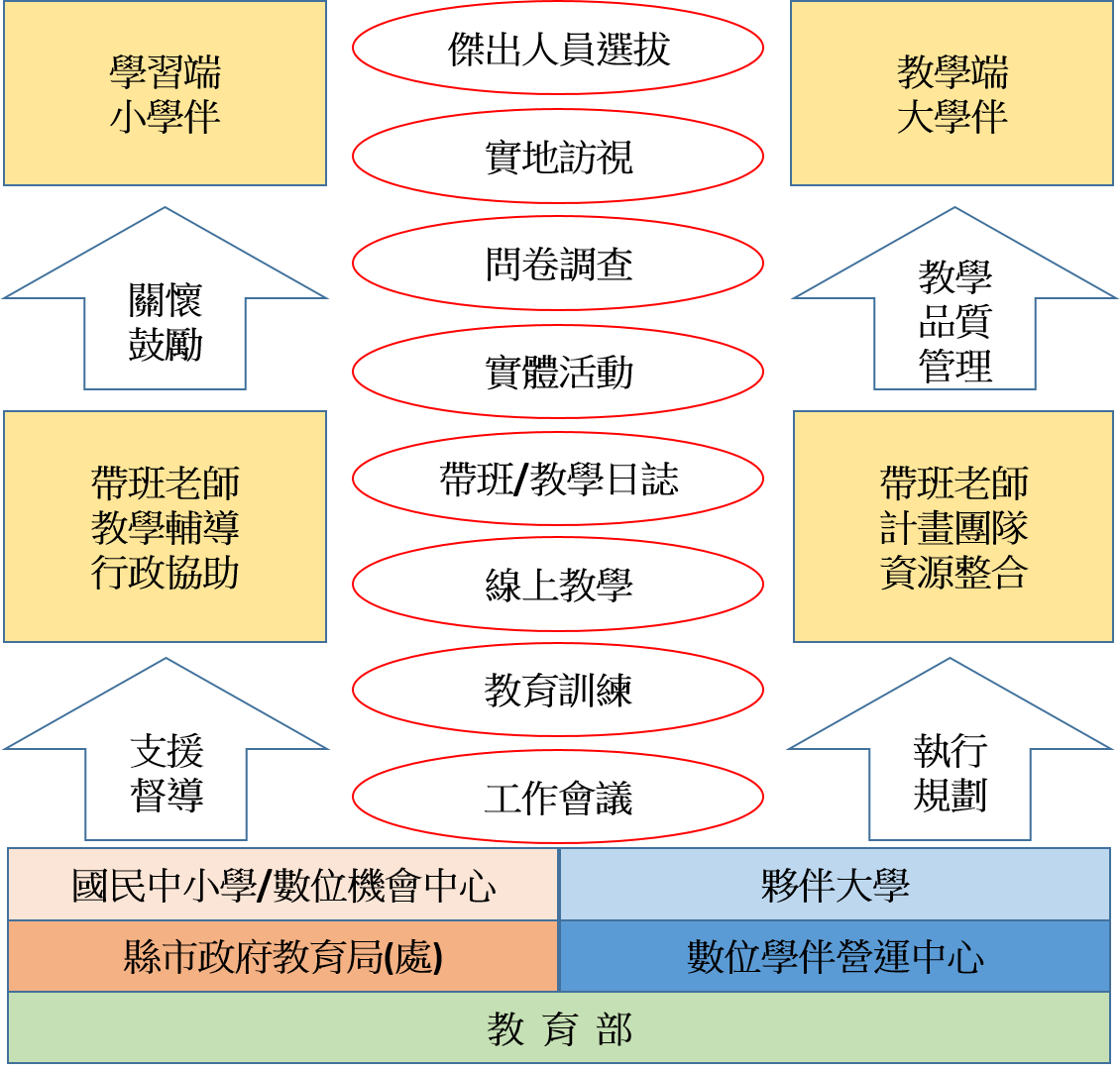 【圖2 數位學伴計畫執行團隊運作架構】實施對象與服務時間學習端(小學伴)：各縣市符合e化發展程度較為緩慢之3至5級區域之國民中小學或105年本部核定之DOC的在學學童，以3至9年級為主要對象。教學端(大學伴)：認同數位學伴計畫以「生命陪伴生命，生活教導生活」的核心價值，且願意參加培訓、研習、備課、投入線上即時陪伴與學習之大專校院學生。服務時段：以學童學期在校上課時間放學後的時間為主，共計20週(上、下學期各10週)，每週2次，每次2堂課，每堂課以45分鐘，每次共計90分鐘，(同一天上課不可超過90分鐘)，最遲應於晚上8:30結束。實施流程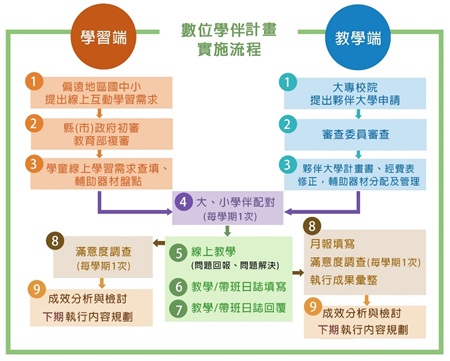 【圖3 數位學伴計畫實施流程】申請方式計畫期程:自106年1月1日起至106年12月31日止，為期12個月（依學年制分為上、下2學期）。由各縣市所屬之偏遠地區國民中小學/DOC、大專校院申請。「106年數位學伴計畫」偏遠地區國民中小學/數位機會中心實施計畫申請說明，詳如【附件1】。「106年數位學伴計畫」夥伴大學實施計畫申請說明。補助對象與項目補助對象:各縣市政府(含國民中小學/DOC)、大專校院。補助原則:依據「教育部補助及委辦計畫經費編列基準表」項下之補助項目編列。補助經費項目：(一)縣市政府：各縣市政府業務費(包括:辦理各類會議、工作費、膳費、全民健保補充費、雜費等)。總經費項目涵蓋國民中小學/DOC申請費用及縣市政府協助本計畫執行相關費用(包括：辦理各類會議、工作費、國內差旅費、膳費、設備使用費、帶班費、帶班老師勞健保及勞工退休金、全民健保補充費、雜費等)。依據「106年數位學伴計畫」實施說明，辦理國民中小學/DOC遴選作業。參與「106年數位學伴計畫」相關會議、訪視、活動、成果展等。辦理至少2次工作會議(必須邀請參與本年計畫國民中小學/DOC及夥伴大學參與會議)，可配合數位學伴營運中心召開的全國工作會議合併辦理，或各縣市政府視需求辦理縣市內工作會議(如：夥伴大學與學習端國民中小學/DOC之溝通協商工作會議，含研習、座談、檢討、觀摩、說明會等)。督導所屬國民中小學/DOC「106年數位學伴計畫」執行與運作，如：線上學習平臺網路穩定度及狀況排除、經費撥付及核結等。(二)國民中小學/DOC：業務費(包括：國內差旅費、膳費、設備使用費、帶班費、帶班老師勞健保及勞工退休金(學校老師、人員或已投保者除外)、全民健康保險補充保費、雜費等)。(三)大專校院：人事費、業務費(包括：國內差旅費、教育訓練費、帶班費、線上即時陪伴與學習(服務學習金或獎勵金)、實體學習活動費(相見歡)、全民健康保險補充保費、線上學習輔助器材費、設備使用費、雜費等)、行政管理費。其他本說明因應計畫執行現況與成效逐年檢視，如有未盡事宜，將另行補充或修訂之。聯絡窗口：教育部資訊及科技教育小姐，電話：(02)7712-9061，傳真：(02)2737-7043，電子信箱：huiyun@mail.moe.gov.tw。【附件1】「106年數位學伴計畫」偏遠地區國民中小學/數位機會中心實施計畫申請說明計畫目的    以「生命陪伴生命，生活教導生活」的核心價值，落實本計畫兩大主體—大學生及偏遠地區國民中小學/DOC學童的陪伴與學習，透過網路及線上學習平臺，協助建構國民中小學/DOC與大專校院合作輔導機制，為偏遠地區的學童打造更多元、優質的數位學習與環境，藉以提升學童學習興趣及關懷學童身心平衡發展。計畫期程與服務對象計畫期程：106年1月1日起至106年12月31日止。服務對象：各縣市符合e化發展程度較為緩慢之3至5級區域之【如附件1-2】)國民中小學或105年本部核定之DOC名單【如附件1-3】的在學學童，以3至9年級為主要對象(申請單位需為實際執行計畫之單位，各縣市所轄之國民中小學或105年本部補助之DOC，不接受民間團體或社區以學校名義申請，並確實預估參與本計畫之學童數，避免預估人數過多，實際參與上課人數變少，造成資源浪費)。重點工作使用學校電腦教室或DOC軟硬體設備，以班級管理方式，讓大、小學伴透過線上學習平臺進行一對一線上即時陪伴與學習。數位學伴時段以學童放學後時間為主，共計20週(上、下學期各10週)，每週2次，每次2堂課，每堂課以45分鐘計算(同一天上課不可超過90分鐘)，最遲應於晚上8:30結束。推薦適合參與本計畫之學童名單，並由家長同意於數位學伴計畫執行期間，為因應教學與政策推廣需求，將進行學童個人資料與教學錄影檔之蒐集及使用。國民中小學/DOC校長/DOC管理者：認同數位學伴計畫宗旨與執行方式，督導執行狀況與進度，協助本計畫與夥伴大學合作，順利推動本計畫相關工作。總務(硬體部分)：開放電腦教室/DOC，供日間或夜間數位學伴時段使用。協助數位學伴計畫所需軟硬體環境及上課環境之管理維護，如：電腦、網路、線上即時陪伴與學習輔助器材(網路攝影機、耳機麥克風、手寫板)等。維持數位學伴時段所有設備之正常運作。教務(學童、教學、行政)：推薦適合參與本計畫之學童名單，並由家長同意於數位學伴計畫執行期間，為因應教學與政策推廣需求，將進行學童個人資料與教學錄影檔之蒐集及使用。招募帶老師，協助數位學伴計畫執行期間，相關班級管理、學童線上學習需求填寫及帶班/教學日誌回覆，並派員接受教育訓練(如：線上學習平臺操作、資訊設備簡易維修技術等)。帶老師可為學校教師、行政人員、DOC人員或外聘等，需經過國民中小學/DOC負責本計畫之相關主管同意。另本計畫有支付帶老師帶班費，故執行本計畫期間需與原職之工作時間不重疊為主。協助提供學童學習現況說明(如：學業成績、學習態度等)及學校行事曆。督導學童上課狀況，藉由帶班/教學日誌反應學童學習相關事宜。提供教學端大學伴教學上的指導，並分享相關執行經驗。協助教學端之夥伴大學辦理大、小學伴之實體學習活動(如：相見歡等)，並參與「數位學伴計畫」相關工作會議、訪視及成果發表、教育訓練等。參與本計畫之學童名單，務必於每學期期初(約每年2月、9月)重新確認，並將學童異動名單提報各縣市政府，由各縣市政府彙整所屬異動學童名單後，函報教學端之大專校院，副知本部。帶老師：協助維護數位學伴時段之學童校內安全。協助提供學童線上學習之需求相關資料（如：前測、科技評量等資料）予夥伴大學。督導及鼓勵學童積極參與數位學伴時段(出席率、學習態度)，學童如果未能準時到課、缺席或請假，應協助確認其缺席、請假原因，並請及早轉知教學端之夥伴大學；並於數位學伴時段維持現場上課秩序、處理突發狀況等。原核定參與之學童，於數位學伴服務時段(上、下學期)，每學期2次無故未請假缺席者或請假4次以上者(含遲到10分鐘以上者)，即取消參與本計畫之資格，並將學習機會給其他學童。當天數位學伴服務時段，核定參與之學童，若無法到課，不能以其他學童替代上課，避免影響大學伴服務。協助回覆帶班/教學日誌(如：學童學習狀況、軟硬體使用情形等)。教學端之夥伴大學：線上即時陪伴與學習輔助器材(如網路攝影機、耳機麥克風、手寫板等)，由教學端之夥伴大學採購後並協助配發，並於每學期期初進行盤點後予以汰換或補充。若學習端之國民中小學/DOC下年度無持續參與本計畫，請合作之夥伴大學於計畫期程結束後，完成網路攝影機及手寫板之盤點及收回，並繳回數位學伴營運中心，以增加資源再利用性，另考量使用衛生，耳機麥克風不須收回。如有其他未盡事宜，由學習端之國民中小學/DOC與教學端之夥伴大學雙方溝通確認後實施。申請流程申請日期及方式有意願參與本計畫之國民中小學/DOC於105年10月14日前，以線上申請方式，上網完成「106年數位學伴計畫」偏遠地區國民中小學/數位機會中心實施計畫申請填報(申請操作說明詳如【附件1-1】)。審查方式初審：請各縣市政府於105年10月28日前，上網協助完成初審作業，依據各國民中小學/DOC申請內容，辦理相關遴選與推薦，並確認檢核各校申請學童人數是否合理並可達成。複審：由教育部進行複審，依各縣市政府推薦名單，採下列原則進行優先序排列，俾利經費發揮最大效益。行政院國發會101年鄉鎮市區e化發展程度分類結果【如附件1-2】，e化發展程度較為緩慢之3至5級區域的國民中小學或105年本部核定之DOC【如附件1-3】優先補助。申請各國民中小學/DOC線上即時陪伴與學習之軟硬體設備穩定度。申請各國民中小學/DOC之行政、教學及人力資源等配合度。未有相關計畫、資源重複投入者。計畫核定核定之國民中小學/DOC名單，將函請各縣市政府轉知所屬申請單位，並協助下列事宜：請各國民中小學/DOC協助學童線上學習需求調查，並與媒合之夥伴大學進行開課前置作業準備。請各國民中小學/DOC完成經費補助項目及額度修正，並提送所屬縣市政府。請各縣市政府依本部核定補助所屬之國民中小學/DOC及該縣市政府經費，彙整完成「106年數位學伴計畫」教育部補助計畫項目經費申請表【如附件1-4】填列及用印後，隨請款收據函送本部。計畫核定後未經本部許可，不得擅自變更申請單位及學童數，相關變更需依行政流程提報本部。補助方式本計畫係全額補助，依據「教育部補助及委辦經費核撥結報作業要點」辦理結案，並於計畫結束後2個月內提報經費收支結算表函報本部，完成結案。106年所需經費，如未獲立法院審議通過、經部分刪減或如未經行政院核准全額補助，本部得進行執行內容之調整，減少全部或部分工作項目，以維護國民中小學/DOC權益及利本計畫執行。國民中小學/DOC補助項目：注意事項請各縣市政府，依規定按時支付本計畫之帶班費用。各國民中小學/DOC因本計畫所產出之資料、相片、成果等，同意以『創用CC「姓名標示-非商業性-相同方式分享」3.0版臺灣』分享。聯絡窗口    教育部資訊及科技教育司洪振榮先生，電話：(02)7712-9081，E-mail: sthung@mail.moe.gov.tw，地址：臺北市和平東路2段106號12樓。【附件1-1】                                        「106年數位學伴計畫」偏遠地區國民中小學/數位機會中心實施計畫申請操作說明申請說明各國民中小學/DOC申請日期：即日起至105年10月14日止。方式:採線上申請。各縣市政府線上審查(初審)日期：自105年10月15日至105年10月28日止。本系統操作流程，使用上如有任何問題，請於上班時間撥打客服專線：(02)2388-6189，免付費專線0800-077-678。國民中小學/DOC申請流程系統登入網址：https://etutor.moe.gov.tw/。點選【「106年數位學伴計畫」偏遠地區國民中小學/數位機會中心實施計畫申請】，進入帳號申請頁面。帳號申請聯絡人資料：姓名、職稱、電話、E-mail。設定帳號、密碼。接收認證信：點選認證信提供之連結。「申請表」上傳請匯出「106年數位學伴計畫」偏遠地區國民中小學/數位機會中心實施計畫【申請表(一~六)】並印出紙本。申請表內容瀏覽、確認無誤後，並於【六、執行事項確認單】完成相關人員簽章用印。將【申請表(一~六)】掃描為電子檔(pdf檔)，並登入本系統完成電子檔案上傳。申請完成確認【申請表(一~六)】上傳無誤後，點選【上傳完畢，確認送出】，即完成「106年數位學伴計畫」偏遠地區國民中小學/數位機會中心實施計畫申請。申請表內容如下:「106年數位學伴計畫」偏遠地區國民中小學/數位機會中心實施計畫申請表(執行期程自106年1月1日至106年12月31日止)國民中小學/ DOC基本資料(以下資料欄位必填)國民中小學/ DOC近3年辦理之課後照顧、補救教學計畫         □無         □有(請填下表)擬參與計畫之學童數及上課時間擬參與計畫之現有軟硬體盤點預估經費執行事項確認單「106年數位學伴計畫」偏遠地區國民中小學/數位機會中心實施計畫執行事項確認單 (申請單位全銜)   已詳讀「106年數位學伴計畫」實施說明，同意依據下列執行事項，提供相關人力與軟硬體資源，以利本計畫進行。   承辦人員簽章：________________________ 單位主管簽章：_________________________日期:      年       月      日縣市政府審查(初審)流程系統登入各縣市承辦人員若忘記帳號、密碼，請E-mail至wendy@mail.moe.gov.tw (李莉萍小姐)信箱，告知所在縣市以協助查詢帳號、密碼。網址：https://etutor.moe.gov.tw。於【學伴成員登入】輸入帳號、密碼，點選「國民中小學/數位機會中心計畫申請」進入「國民中小學/數位機會中心實施計畫申請」審查頁面。審查作業    逐一審查國民中小學/DOC申請表內容，進行推薦原因及優先序之撰寫。優先序彙整表上傳列印「106年數位學伴計畫」偏遠地區國民中小學/數位機會中心實施計畫，【縣(市)政府初審結果推薦彙整表】紙本，內容如下表。內容確認、簽章完成。將確認、簽章後的紙本掃描為電子檔(pdf檔)，並登入本系統完成電子檔案上傳。檢視上傳檔案無誤後，點選【初審完畢】，即完成「106年數位學伴計畫」偏遠地區國民中小學/數位機會中心實施計畫審查作業。「106年數位學伴計畫」偏遠地區國民中小學/數位機會中心實施計畫_______________縣(市)政府初審結果推薦彙整表承辦人員簽章：____________________      單位主管簽章：____________________日期：     年       月      日   【附件1-2】  鄉鎮市區e化發展程度分類結果(摘自行政院國發會101年鄉鎮市區數位發展分類研究報告表4-5)【附件1-3】補助項目補助項目說明業務費國內差旅費依“國內出差旅費報支要點”核實報支1.參與數位學伴計畫相關工作會議、活動、期中/末訪視、成果展至少7場次，所需之車資/油資(每公里以6元計)交通費、住宿費等，核實支付。2.以元*人*場次估算。業務費膳費1.凡辦理數位學伴學童晚餐(若參與本計畫學童已參與夜光天使、補救教學已有供餐者，不得編列)、相關會議、講習訓練等所需膳費皆屬之。(超過80元請列出明細 ex:誤餐費80+茶點40)2.以元*人*場次估算。業務費設備使用費1.國民中小學/DOC線上即時陪伴與學習所需，編列電腦教室軟硬體相關使用經費，如：網路電信費、資訊周邊用品費等。2.依據國民中小學/DOC參與本計畫學童人數，實際使用電腦教室情形估算，核實編列。(每位學童以600元*參與本計畫學童人數)計算。3.總計以600元*參與本計畫學童人數估算。 業務費帶班費1.每位學童每次上課以2堂課共1.5小時計算，全年上、下學期(各10週)共計20週，線上即時陪伴與學習時數計60小時。2.國民中小學/DOC帶班老師(助教)支領：依據「兒童課後照顧服務班與中心設立及管理辦法」編列，約每10位學童配置1人(10~14人配1位、15~24人配2位、25~34人配3位)，每校以400元*帶班老師人數)計算。3.總計以400元*60小時*人估算。業務費帶老師勞、健保及勞工退休金學校老師、人員或已投保者除外。業務費全民健康保險補充保費帶班費*1.91%。業務費雜費1.凡前項費用未列之辦公事務費用屬之，如文具用品、紙張、資訊耗材、線上即時陪伴與學習資料、郵資及維繫計畫所需之用品等。2.以元*1式估算。國民中小學/ DOC所屬縣市鄉鎮國民中小學/ DOC 名稱(全銜)國民中小學/ DOC所在e化程度級區國民中小學/ DOC所在地址單位主管(姓名/職稱)聯絡人(姓名/職稱)聯絡人電話/手機聯絡人E-mail國民中小學/ DOC特色簡述(300字)擬參與本計畫之緣由(300字)擬參與本計畫之學童概況說明年度補助單位計畫名稱受惠學童數學童數/國小學童數/國小學童數/國中學童數/國中3年級人7年級人4年級人8年級人5年級人9年級人6年級人合計上課時間(請勾選)上課時間(請勾選)上課時間(請勾選)上課時間(請勾選)以學童放學後時間為主，共計20週(上、下學期各10週)，每週2次，每次2堂課，每堂課以45分鐘計算(同一天上課不可超過90分鐘)，最遲應於晚上8:30結束。以學童放學後時間為主，共計20週(上、下學期各10週)，每週2次，每次2堂課，每堂課以45分鐘計算(同一天上課不可超過90分鐘)，最遲應於晚上8:30結束。以學童放學後時間為主，共計20週(上、下學期各10週)，每週2次，每次2堂課，每堂課以45分鐘計算(同一天上課不可超過90分鐘)，最遲應於晚上8:30結束。以學童放學後時間為主，共計20週(上、下學期各10週)，每週2次，每次2堂課，每堂課以45分鐘計算(同一天上課不可超過90分鐘)，最遲應於晚上8:30結束。星期一□00:00~00:0000:00~00:00星期二□00:00~00:0000:00~00:00星期三□00:00~00:0000:00~00:00星期四□00:00~00:0000:00~00:00星期五□00:00~00:0000:00~00:00上網可用電腦臺數 ()臺CPU:解析度:RAM:作業系統:瀏覽器:網路連線速率上傳:    Mbps下載:    Mbps(測試網站http://speed.hinet.net/)網路攝影機個耳機麥克風組繪圖板個上述軟硬體有無專人協助維護及管理□無         □有申請單位：OO縣(市)OO國小申請單位：OO縣(市)OO國小申請單位：OO縣(市)OO國小申請單位：OO縣(市)OO國小計畫名稱：「106年數位學伴計畫」偏遠地區國民中小學/數位機會中心實施計畫計畫期程：106年1月1日至106年12月31日計畫期程：106年1月1日至106年12月31日計畫期程：106年1月1日至106年12月31日計畫期程：106年1月1日至106年12月31日計畫期程：106年1月1日至106年12月31日經費項目計畫經費明細計畫經費明細計畫經費明細計畫經費明細經費項目單價(元）數量總價(元)說明國內差旅費人*場次依“國內出差旅費報支要點”核實報支1.參與數位學伴計畫相關工作會議、活動、期中/末訪視、成果展至少7場次，所需之車資/油資(每公里以6元計)交通費、住宿費等，核實支付。2.以元*人*場次估算。膳費人*場次1.凡辦理數位學伴學童晚餐(若參與本計畫學童已參與夜光天使、補救教學已有供餐者，不得編列)、相關會議、講習訓練等所需膳費皆屬之。(超過80元請列出明細 ex:誤餐費80+茶點40)2.以元*人*場次估算。設備使用費式1.國民中小學/DOC線上即時陪伴與學習所需，編列電腦教室軟硬體相關使用經費，如：網路電信費、資訊周邊用品費等。2.依據國民中小學/DOC參與本計畫學童人數，實際使用電腦教室情形估算，核實編列。(每位學童以600元*參與本計畫學童人數)計算。3.總計以600元*參與本計畫學童人數估算。 帶班費小時*人1.每位學童每次上課以2堂課共1.5小時計算，全年上、下學期(各10週)共計20週，線上即時陪伴與學習時數計60小時。2.國民中小學/DOC帶班老師(助教)支領：依據「兒童課後照顧服務班與中心設立及管理辦法」編列，約每10位學童配置1人(10~14人配1位、15~24人配2位、25~34人配3位)，每校以400元*帶班老師人數)計算。3.總計以400元*60小時*人估算。帶老師勞、健保及勞工退休金學校老師、人員或已投保者除外全民健康保險補充保費1.91%帶班費*1.91%雜費式1.凡前項費用未列之辦公事務費用屬之，如文具用品、紙張、資訊耗材、線上即時陪伴與學習資料、郵資及維繫計畫所需之用品等。2.以元*1式估算。小計小計小計序號執行事項確認(請打V)備註1推薦適合參與本計畫之學童名單，並由家長同意於數位學伴計畫執行期間，為因應教學與政策推廣需求，將進行學童個人資料與教學錄影檔之蒐集及使用。2數位學伴時段以學童放學後時間為主，共計20週(上、下學期各10週)，每週2次，每次2堂課，每堂課以45分鐘計算(同一天上課不可超過90分鐘)，最遲應於晚上8:30結束。3開放學校電腦教室/數位機會中心，供日間或夜間數位學伴時段使用。4協助數位學伴計畫所需軟硬體環境及上課環境之管理維護，如:電腦、網路、線上即時陪伴與學習輔助器材(網路攝影機、耳機麥克風、手寫板)等。5招募帶班老師，協助數位學伴計畫執行期間，相關班級管理、學童線上學習需求填寫及帶班/教學日誌回覆，並派員接受教育訓練(如：線上學習平臺操作、資訊設備簡易維修技術等)。6協助維護數位學伴時段之學童校內安全。7督導及鼓勵學童積極參與數位學伴時段(出席率、學習態度)，學童如果未能準時到課、缺席或請假，應協助確認其缺席、請假原因，並請及早轉知教學端之夥伴大學；並於數位學伴時段維持現場上課秩序、處理突發狀況等。8協助回覆帶班/教學日誌(如:學童學習狀況、軟硬體使用情形等)。9提供教學端大學伴教學上的指導(如：教學方式、教材內容的指導等)，並分享相關教學上經驗(如：教學經驗分享、大學伴教學方式建議回饋等)。10協助教學端之夥伴大學辦理大、小學伴之實體學習活動(如：相見歡等)，並參與「106年數位學伴計畫」相關工作會議、訪視及成果發表等。推薦優先序申請單位申請學童數e化發展程度預估經費推薦原因發展程度慢  ←─────────────────→  快慢  ←─────────────────→  快慢  ←─────────────────→  快慢  ←─────────────────→  快慢  ←─────────────────→  快縣市別5級區域4級區域3級區域2級區域1級區域新北市石碇區、坪林區、石門區、平溪區、雙溪區、貢寮區瑞芳區、三芝區、金山區、萬里區、烏來區永和區、樹林區、鶯歌區、三峽區、淡水區、汐止區、土城區、蘆洲區、五股區、泰山區、林口區、深坑區、八里區板橋區、三重區、中和區、新莊區、新店區臺北市大同區、萬華區、南港區松山區、信義區、大安區、中山區、中正區、文山區、內湖區、士林區、北投區臺中市和平區東勢區、新社區、石岡區、外埔區、大安區、大肚區豐原區、大甲區、清水區、沙鹿區、梧棲區、后里區、神岡區、潭子區、大雅區、烏日區、龍井區、霧峰區、太平區、中區、東區、南區大里區、西屯區、南屯區、北屯區、西區、北區臺南市東山區、大內區、將軍區、北門區、玉井區、楠西區、南化區、左鎮區、龍崎區鹽水區、白河區、柳營區、後壁區、麻豆區、下營區、六甲區、官田區、學甲區、西港區、七股區、新化區、安定區、山上區、關廟區新營區、佳里區、善化區、新市區、仁德區、歸仁區、安南區、安平區、南區、北區、中西區永康區、東區發展程度慢  ←─────────────────→  快慢  ←─────────────────→  快慢  ←─────────────────→  快慢  ←─────────────────→  快慢  ←─────────────────→  快縣市別5級區域4級區域3級區域2級區域1級區域高雄市田寮區、六龜區、甲仙區、杉林區、內門區、茂林區桃源區、那瑪夏區林園區、大樹區、橋頭區、燕巢區、阿蓮區、湖內區、茄萣區、永安區、彌陀區、梓官區、旗山區、美濃區、旗津區大寮區、大社區、仁武區、鳥松區、岡山區、路竹區、鹽埕區、鼓山區、楠梓區、新興區、前金區、苓雅區、前鎮區、小港區左營區、三民區、鳳山區宜蘭縣大同鄉、南澳鄉蘇澳鎮、頭城鎮、礁溪鄉、壯圍鄉、員山鄉、冬山鄉、五結鄉、三星鄉宜蘭市、羅東鎮桃園縣復興鄉新屋鄉大溪鎮、楊梅市、蘆竹鄉、大園鄉、龜山鄉、八德市、龍潭鄉、觀音鄉桃園市、中壢市、平鎮市新竹縣峨眉鄉、尖石鄉、五峰鄉新埔鎮、關西鎮、芎林鄉、橫山鄉、北埔鄉竹東鎮、湖口鄉、新豐鄉、寶山鄉竹北市苗栗縣大湖鄉、南庄鄉、西湖鄉、三灣鄉、獅潭鄉、泰安鄉苑裡鎮、通霄鎮、後龍鎮、卓蘭鎮、公館鄉、銅鑼鄉、頭屋鄉、三義鄉、造橋鄉苗栗市、竹南鎮、頭份市彰化縣芳苑鄉、大城鄉、竹塘鄉線西鄉、伸港鄉、福興鄉、秀水鄉、花壇鄉、芬園鄉、溪湖鎮、田中鎮、大村鄉、埔鹽鄉、埔心鄉、永靖鄉、社頭鄉、二水鄉、北斗鎮、二林鎮、田尾鄉、埤頭鄉、溪州鄉鹿港鎮、和美鎮、員林市彰化市南投縣鹿谷鄉、中寮鄉、國姓鄉、信義鄉仁愛鄉埔里鎮、竹山鎮、集集鎮、名間鄉、魚池鄉、水里鄉南投市、草屯鎮發展程度慢  ←─────────────────→  快慢  ←─────────────────→  快慢  ←─────────────────→  快慢  ←─────────────────→  快慢  ←─────────────────→  快縣市別5級區域4級區域3級區域2級區域1級區域雲林縣東勢鄉、臺西鄉、元長鄉、四湖鄉、口湖鄉、水林鄉斗南鎮、西螺鎮、土庫鎮、北港鎮、古坑鄉、大埤鄉、莿桐鄉、林內鄉、二崙鄉、崙背鄉、麥寮鄉、褒忠鄉斗六市、虎尾鎮嘉義縣東石鄉、鹿草鄉、梅山鄉、番路鄉、阿里山鄉大埔鄉太保市、朴子市、布袋鎮、大林鎮、溪口鄉、新港鄉、六腳鄉、義竹鄉、水上鄉、中埔鄉、竹崎鄉民雄鄉屏東縣高樹鄉、新埤鄉、佳冬鄉、車城鄉、枋山鄉、霧臺鄉、泰武鄉、來義鄉、春日鄉、獅子鄉、牡丹鄉、三地門鄉恆春鎮、琉球鄉、滿州鄉潮州鎮、東港鎮、萬丹鄉、長治鄉、麟洛鄉、九如鄉、里港鄉、鹽埔鄉、萬巒鄉、內埔鄉、竹田鄉、枋寮鄉、新園鄉、崁頂鄉、林邊鄉、南州鄉、瑪家鄉屏東市花蓮縣花蓮市、鳳林鎮、玉里鎮、新城鄉、吉安鄉、壽豐鄉、光復鄉、豐濱鄉、瑞穗鄉、富里鄉、秀林鄉、萬榮鄉、卓溪鄉臺東縣大武鄉、達仁鄉、太麻里鄉臺東市、成功鎮、關山鎮、卑南鄉、鹿野鄉、池上鄉、東河鄉、長濱鄉、綠島鄉、海端鄉、延平鄉、金峰鄉、蘭嶼鄉發展程度慢  ←─────────────────→  快慢  ←─────────────────→  快慢  ←─────────────────→  快慢  ←─────────────────→  快慢  ←─────────────────→  快縣市別5級區域4級區域3級區域2級區域1級區域基隆市中正區、七堵區、暖暖區、仁愛區、中山區、安樂區、信義區新竹市北區、香山區東區嘉義市西區東區澎湖縣馬公市、湖西鄉、白沙鄉、西嶼鄉、望安鄉、七美鄉金門縣烈嶼鄉、金城鎮、金寧鄉、金沙鎮、金湖鎮、烏坵鄉連江縣莒光鄉、北竿鄉、南竿鄉、東引鄉105年教育部數位機會中心名單105年教育部數位機會中心名單105年教育部數位機會中心名單105年教育部數位機會中心名單105年教育部數位機會中心名單105年教育部數位機會中心名單序號縣市鄉鎮區DOC名稱管理單位類型1新北市萬里區萬里DOC新北市萬里區萬里國小基礎型2新北市平溪區平溪DOC新北市立平溪國中基礎型3新北市貢寮區貢寮DOC新北市貢寮區和美國小基礎型4新北市三芝區三芝DOC社團法人中華民國新生活社會福利發展促進會基礎型5臺中市和平區自由DOC臺中市和平區自由國小基礎型6臺南市左鎮區左鎮DOC臺南市左鎮區左鎮國小基礎型7臺南市龍崎區龍崎DOC臺南市龍崎區龍崎國小基礎型8臺南市官田區官田DOC臺南市官田區隆田國小基礎型9臺南市麻豆區麻豆DOC臺南市麻豆區公所基礎型10臺南市西港區西港DOC臺南市西港區松林國民小學基礎型11臺南市將軍區將軍DOC臺南市將軍區漚汪國小基礎型12臺南市後壁區後壁DOC臺南市後壁區後壁國小學習型13臺南市白河區白河DOC臺南市立白河國中基礎型14臺南市六甲區六甲DOC臺南市六甲區公所基礎型15臺南市柳營區柳營DOC臺南市柳營區果毅國小基礎型16臺南市大內區大內DOC臺南市立大內國中基礎型17臺南市山上區山上DOC臺南市山上區山上國小基礎型18高雄市田寮區田寮DOC高雄市田寮區崇德國小基礎型19高雄市燕巢區燕巢DOC高雄市立圖書館燕巢分館基礎型20高雄市彌陀區彌陀DOC高雄市立圖書館彌陀公園分館基礎型21高雄市林園區林園DOC高雄市立圖書館林園分館基礎型22高雄市大樹區大樹DOC高雄市立圖書館大樹二館基礎型23高雄市旗山區旗山DOC高雄市旗山區旗山國小學習型24高雄市美濃區美濃DOC高雄市美濃區龍山國小基礎型25高雄市六龜區六龜DOC高雄市立寶來國民中學基礎型序號縣市鄉鎮區DOC名稱管理單位類型26高雄市內門區內門DOC高雄市內門區內門國小基礎型27桃園市復興區三光DOC桃園市復興區三光國小基礎型28桃園市復興區羅浮DOC桃園市復興區羅浮國小基礎型29新竹縣新埔鎮新埔DOC新竹縣新埔鎮新星國小基礎型30新竹縣關西鎮關西DOC新竹縣關西鎮馬武督部落發展協會基礎型31新竹縣五峰鄉五峰DOC清泉天主堂基礎型32新竹縣橫山鄉橫山DOC社團法人新竹縣戴姓二禮堂相魁公脈下宗族會基礎型33新竹縣尖石鄉馬里光DOC臺灣原住民族部落多元永續關懷協會基礎型34新竹縣北埔鄉北埔DOC新竹縣北埔鄉北埔國小基礎型35苗栗縣三灣鄉三灣DOC苗栗縣三灣鄉農會基礎型36苗栗縣頭屋鄉頭屋DOC苗栗縣頭屋鄉象山社區發展協會基礎型37苗栗縣公館鄉公館DOC苗栗縣公館鄉福基國小學習型38苗栗縣泰安鄉泰安DOC苗栗縣泰安鄉清安國小基礎型39苗栗縣銅鑼鄉銅鑼DOC苗栗縣銅鑼鄉立圖書館基礎型40彰化縣福興鄉福興DOC彰化縣福興鄉日新國小基礎型41彰化縣社頭鄉社頭DOC彰化縣社頭鄉朝興國小基礎型42彰化縣大城鄉大城DOC彰化縣大城鄉頂庄國小基礎型43彰化縣芳苑鄉芳苑DOC彰化縣芳苑鄉育華國小基礎型44南投縣中寮鄉中寮DOC南投縣中寮鄉立圖書館基礎型45南投縣集集鎮集集DOC南投縣集集生活美學協會基礎型46南投縣水里鄉水里DOC南投縣水里鄉水里國小基礎型47南投縣魚池鄉魚池DOC南投縣樂齡教育文化發展協會基礎型48南投縣信義鄉信義DOC南投縣信義鄉桐林社區發展協會基礎型49南投縣竹山鎮竹山DOC南投縣竹山鎮新生社區發展協會基礎型50南投縣鹿谷鄉鹿谷DOC南投縣鹿谷鄉廣興社區發展協會基礎型51雲林縣褒忠鄉褒忠DOC雲林縣褒忠鄉褒忠國小基礎型52雲林縣東勢鄉東勢DOC雲林縣東勢鄉東勢國小基礎型序號縣市鄉鎮區DOC名稱管理單位類型53雲林縣崙背鄉崙背DOC雲林縣崙背鄉崙背國小基礎型54雲林縣麥寮鄉橋頭DOC雲林縣麥寮鄉橋頭國小學習型55雲林縣水林鄉蕃薯厝DOC雲林縣飛耀青年發展協會基礎型56雲林縣口湖鄉口湖DOC雲林縣口湖鄉老人福利協進會基礎型57雲林縣元長鄉元長DOC雲林縣元長鄉忠孝國小基礎型58嘉義縣番路鄉番路DOC嘉義縣番路鄉大湖國小基礎型59嘉義縣竹崎鄉鹿滿DOC嘉義縣竹崎鄉鹿滿國小學習型60嘉義縣竹崎鄉竹崎DOC嘉義縣竹崎鄉桃源國小基礎型61嘉義縣中埔鄉中埔DOC嘉義縣客家文化協會基礎型62嘉義縣水上鄉水上DOC嘉義縣水上鄉立圖書館基礎型63嘉義縣鹿草鄉鹿草DOC嘉義縣生活美學協會基礎型64嘉義縣朴子市朴子DOC嘉義縣朴子市新寮社區發展協會基礎型65嘉義縣東石鄉東石DOC嘉義縣東石鄉東石國小基礎型66嘉義縣大林鎮大林DOC嘉義縣大林鎮社團國小基礎型67屏東縣霧臺鄉霧臺DOC屏東縣霧臺鄉霧臺國小基礎型68屏東縣高樹鄉高樹DOC社團法人中華民國慈惠善導書院文化教育研究協會基礎型69屏東縣新埤鄉新埤DOC屏東縣新埤鄉建功社區發展協會基礎型70屏東縣枋山鄉枋山DOC屏東縣枋山鄉楓港社區發展協會基礎型71屏東縣車城鄉車城DOC屏東縣車城鄉公所基礎型72屏東縣牡丹鄉牡丹DOC屏東縣立牡丹國中基礎型73屏東縣恆春鎮恆春DOC屏東縣恆春鎮公所基礎型74宜蘭縣壯圍鄉壯圍DOC後埤社區發展協會基礎型75宜蘭縣員山鄉員山DOC宜蘭縣員山鄉同樂國小學習型76宜蘭縣三星鄉三星DOC宜蘭縣三星鄉公所學習型77宜蘭縣大同鄉大同DOC財團法人臺灣基督長老教會泰雅爾中會寒溪教會基礎型78宜蘭縣南澳鄉南澳DOC宜蘭縣南澳鄉公所基礎型79花蓮縣花蓮市花蓮市DOC花蓮縣花蓮市立圖書館基礎型序號縣市鄉鎮區DOC名稱管理單位類型80花蓮縣新城鄉新城DOC花蓮縣新城鄉北埔國小基礎型81花蓮縣秀林鄉秀林DOC花蓮縣秀林鄉公所基礎型82花蓮縣吉安鄉吉安DOC花蓮縣吉安鄉干城社區發展協會基礎型83花蓮縣壽豐鄉壽豐DOC社團法人花蓮縣牛犁社區交流協會學習型84花蓮縣光復鄉光復DOC花蓮縣光復鄉公所基礎型85花蓮縣豐濱鄉豐濱DOC花蓮縣豐濱鄉港口國小基礎型86花蓮縣瑞穗鄉瑞穗DOC花蓮縣瑞穗鄉富源國小基礎型87花蓮縣卓溪鄉卓溪DOC花蓮縣布農文化教育關懷協會學習型88臺東縣延平鄉延平DOC臺東縣巴喜告原住民關懷協會基礎型89臺東縣卑南鄉卑南DOC臺東縣卑南鄉公所基礎型90臺東縣鹿野鄉鹿野DOC臺東縣鹿野鄉公所基礎型91臺東縣海端鄉海端DOC臺東縣海端鄉崁頂社區發展協會基礎型92臺東縣東河鄉北源DOC臺東縣東河鄉北源社區發展協會基礎型93臺東縣成功鎮成功DOC臺東縣成功鎮三民國小基礎型94臺東縣大武鄉大武DOC臺東縣大武鄉尚武社區發展協會基礎型95澎湖縣馬公市馬公DOC澎湖縣馬公市風櫃國小基礎型96澎湖縣七美鄉七美DOC澎湖縣七美鄉公所基礎型97澎湖縣湖西鄉湖西DOC澎湖縣湖西鄉湖西社區發展協會基礎型98金門縣金寧鄉金寧DOC金門縣金寧鄉盤山社區發展協會基礎型99金門縣金城鎮金城DOC金門縣新移民關懷協會基礎型